NATURE Teacher Assistant Position Summary Teacher Assistant to be a part of teaching team  for KinderGarden in the Garden a nature farm preschool for children ages 2 - 6yrs old. KGiG‘s goal is to inspiring lifelong connections with our soul, stewardship and sustainability through play, exploration and imagination that supports the gensis of each child in an environment that focuses on children of color.KGiG thrives to nature the whole child. We want a child’s first experience to be filled with wonder KGiG core belief is that childhood starts with a healthy  community and a healthy community starts with a healthy childhood. Through  co-partnering with parents we create a grounding supportive connection with food, culture, and identity with simple rhythms and constant singing with the feeling of being home in the dirt. Learn more about us at www.KinderGardenIntheGarden.com KGiG values creativity, a high level of attention to detail and hard work. We are seeking alike minded individual who is up to the challenge of invigorating work of a nature farm school. We aim to foster a sense of wonder, to guide rather than compel, to provide room for possibility rather than attempts to constrain children’s interests to fit within a certain curriculum. Our classroom grows and changes with its students. This is a dynamic environment offers a setting for development of self regulation and fundamental appreciation for framing and the natural world. Our unique, child driven curriculum that addresses the individual developmental needs of every student. Each day is approached with wonder and joy at the magic that comes from the soil.General Duties: This position will assist the lead teachers with all aspects of implementing a weekly, full-day nature farm preschool program. This position will assist teaching classes Tuesday, Wednesday and Friday 8:30 - 5:30Pm while spending the majority of time outdoors exploring the natural world with age appropriate lessons and activities. Additional hours may be available for school events, occasional Saturday for parent meeting, in-service training and/or field trips. Ability to work collaboratively and independently and to creatively problem solve. Demonstrated excellent verbal and written communication skills. Strong organizational, time management, and multi-taking abilities.Essential Tasks:                                                                                   Assisting lead teachers in the creation and application of age appropriate curriculum, and activities to 2-6 years old enrolled in a nature farm preschool. Modeling a heathy relationship with and curiosity for the natural world, and acting in a professional and compassionate manner at all times as a representative of KinderGarden in the Garden.                                       Ensuring the health, safety and well-being of student through clear daily  communications check-ins with staff, interns, students and their families to achieve common goals and avoid potential conflicts.                            Preparing, cleaning up and maintaining teaching supplies and supporting materials in a well organized an efficient manner.                                      Other related duties as assigned. Potential candidates must be flexible and exhibit a willingness to perform any job, be it crouching low on the ground to build tiny houses, getting down in the dirt to plant seeds or making mud pies, where children go outside to learn, explore, and play every day, rain or shine. Responsibilities generally include the instruction and supervision of children and activities designed to promote social, physical, emotional and intellectual growth following philosophy of KGiG.  Above all this position require love, patience and respect for all children. And carrying up to 50 pounds.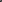 Desired Qualifications:                                                                      Bachelor's Degree or formal training in early childhood education, environmental education, community engagement or related areas. Creativity, flexibility and understanding necessary for working with children, parents and staff members. Familiarity with Raggio Emilio , Montessori an or  Waldorf education philosophies desired.  Experience with teaching nature farm school programs is a plus.Minimum Qualifications:                                                                            One year + of experience undergraduate working with young children. Coursework in Early Childhood Education.                                       Combination of education and experience that demonstrates the required knowledge, skills and abilities required.                                             Washington State Background check upon hire.                                      Current CPR and First Aid certification upon hire or within 30 days of hire. Reports to: Preschool LeadSalary : $14.00-$20.00Status: Part time, non exempt Hours: 8:30a-2:30pApplication Process: send resume and cover letter Stephanie CholmondeleyKinderGarden in the Garden 2614 Capitol Way South Olympia WA 98501 info@KinderGardenIntheGarden.com